Proga 1:	PROGA S KORITNEGA 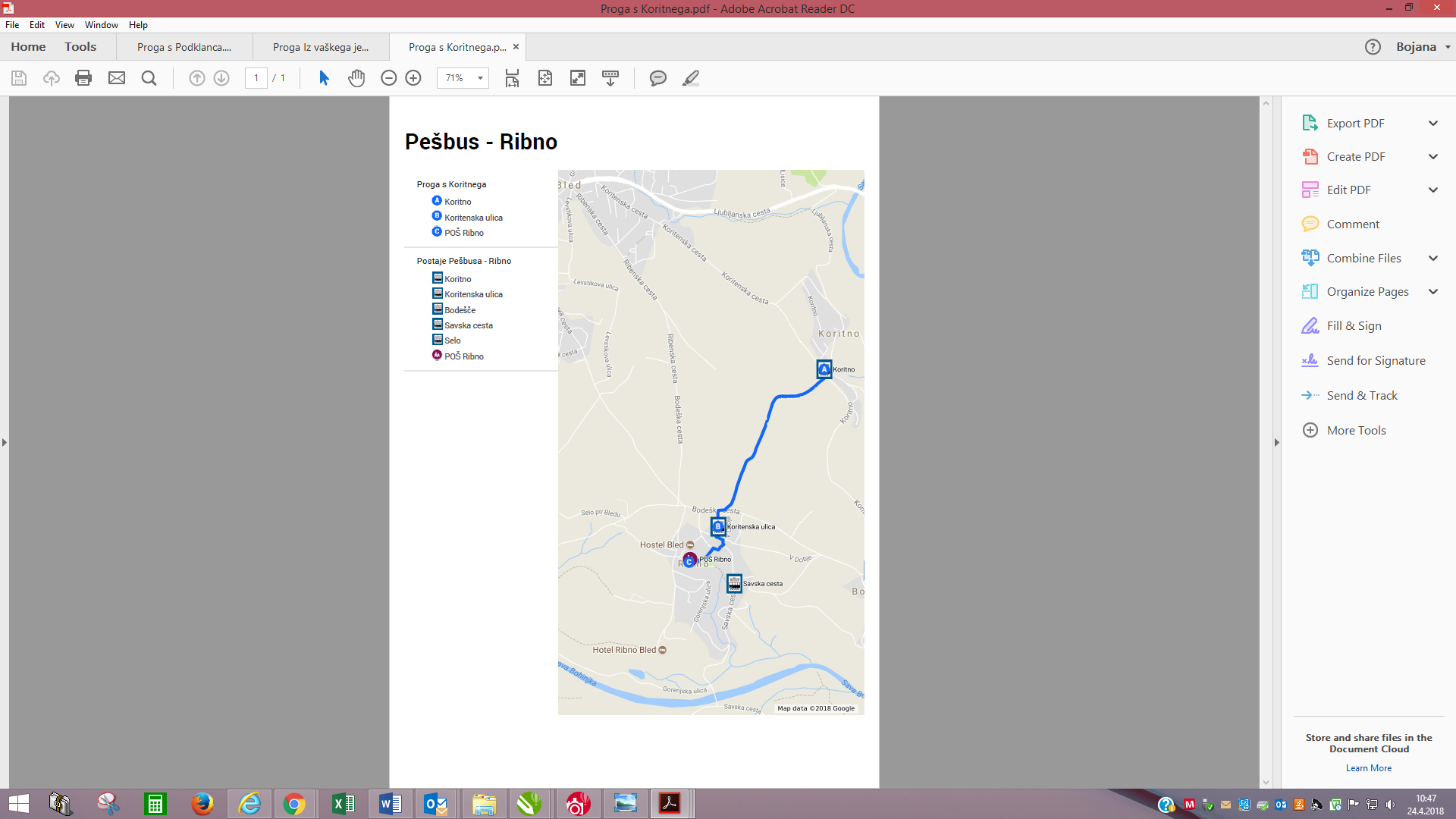 Proga 2:	PROGA Z BODEŠČ 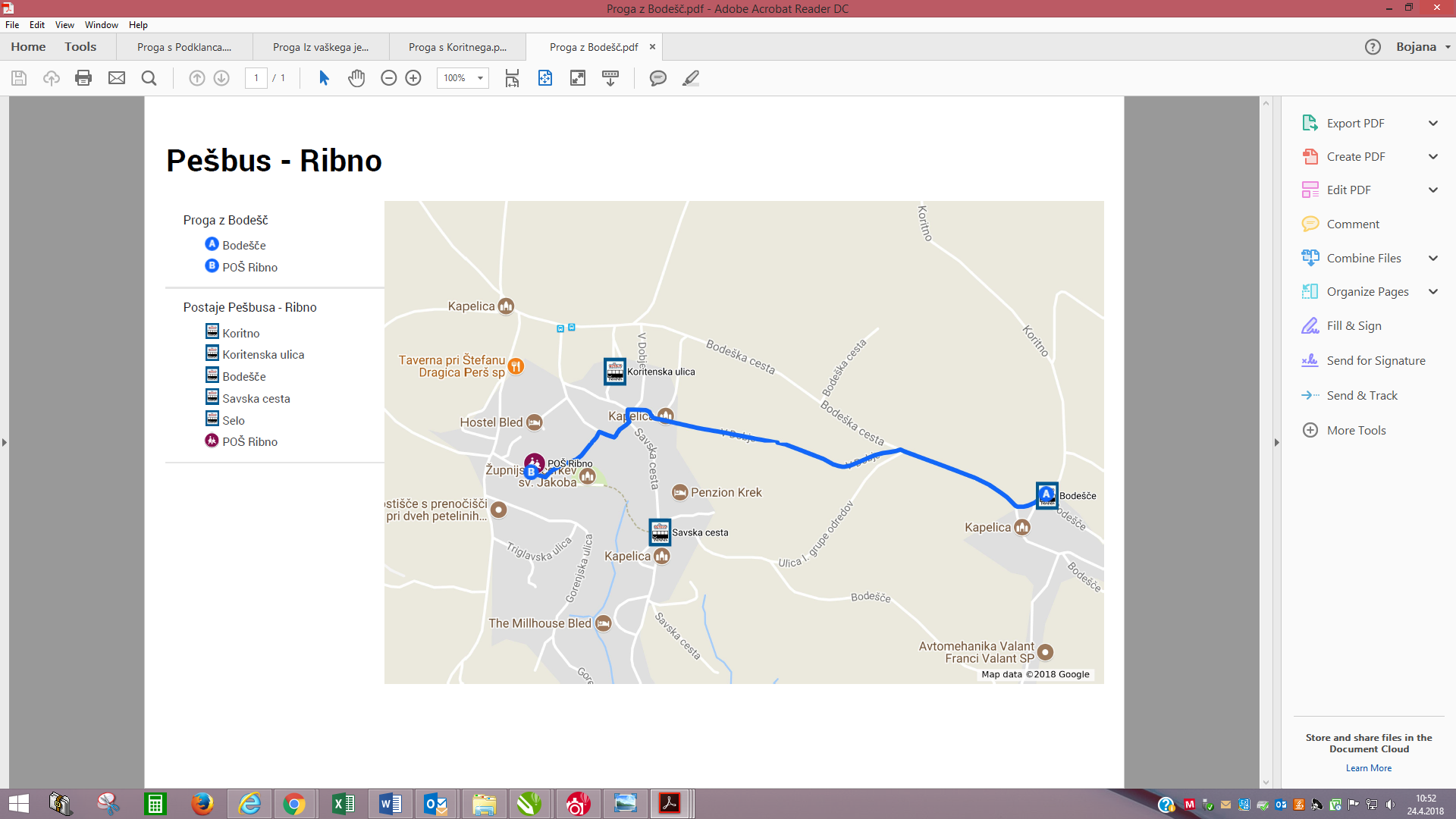 Proga 3:	PROGA ČEZ RIBNIK – Ribno, Savska cesta 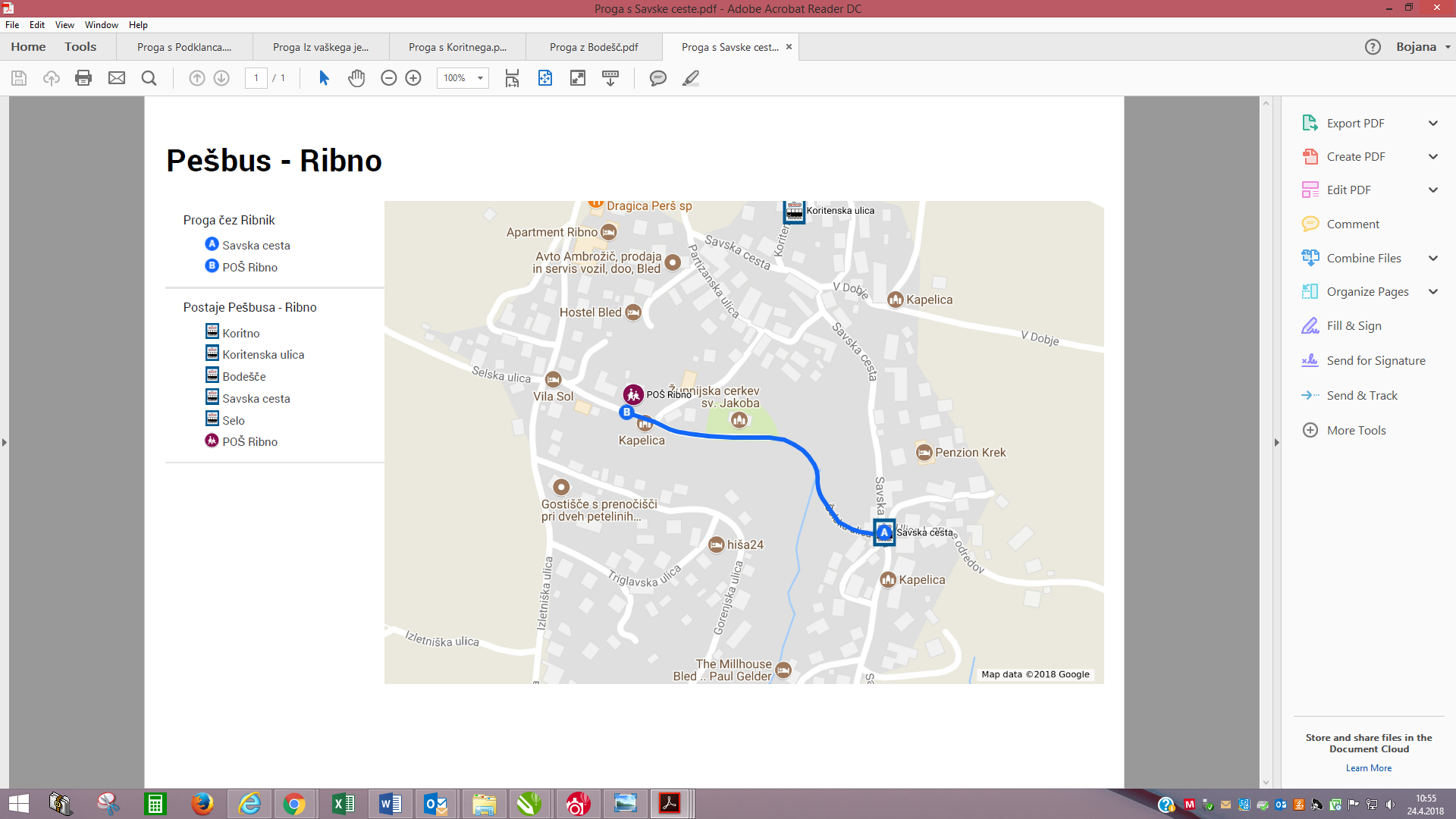 Proga 4:	PROGA S SELA »SKOZ BREŽNIK«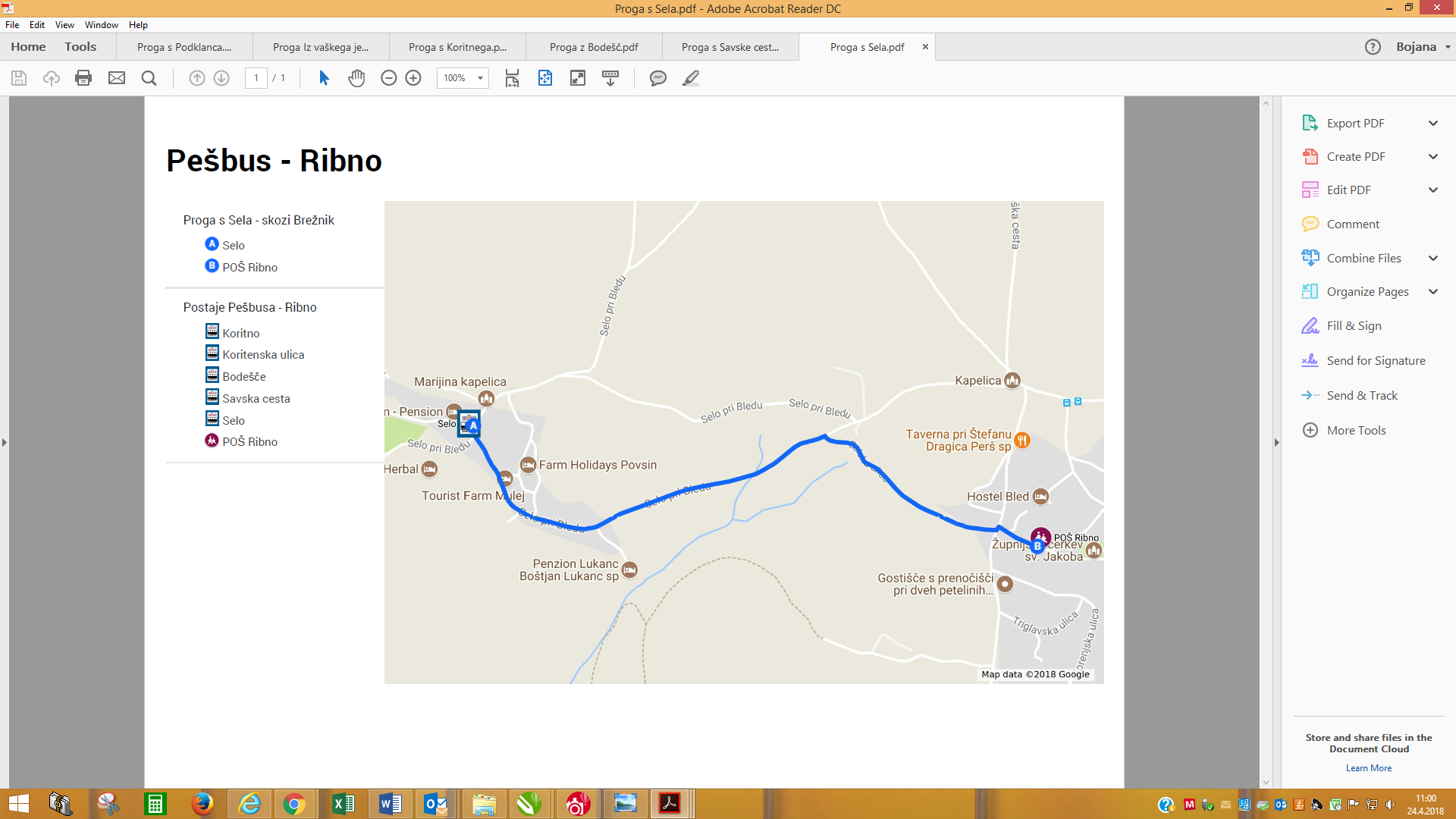 PostajaOdhodFotografijaDolžina do šoleKoritno (na obstoječi avtobusni postaji)7:00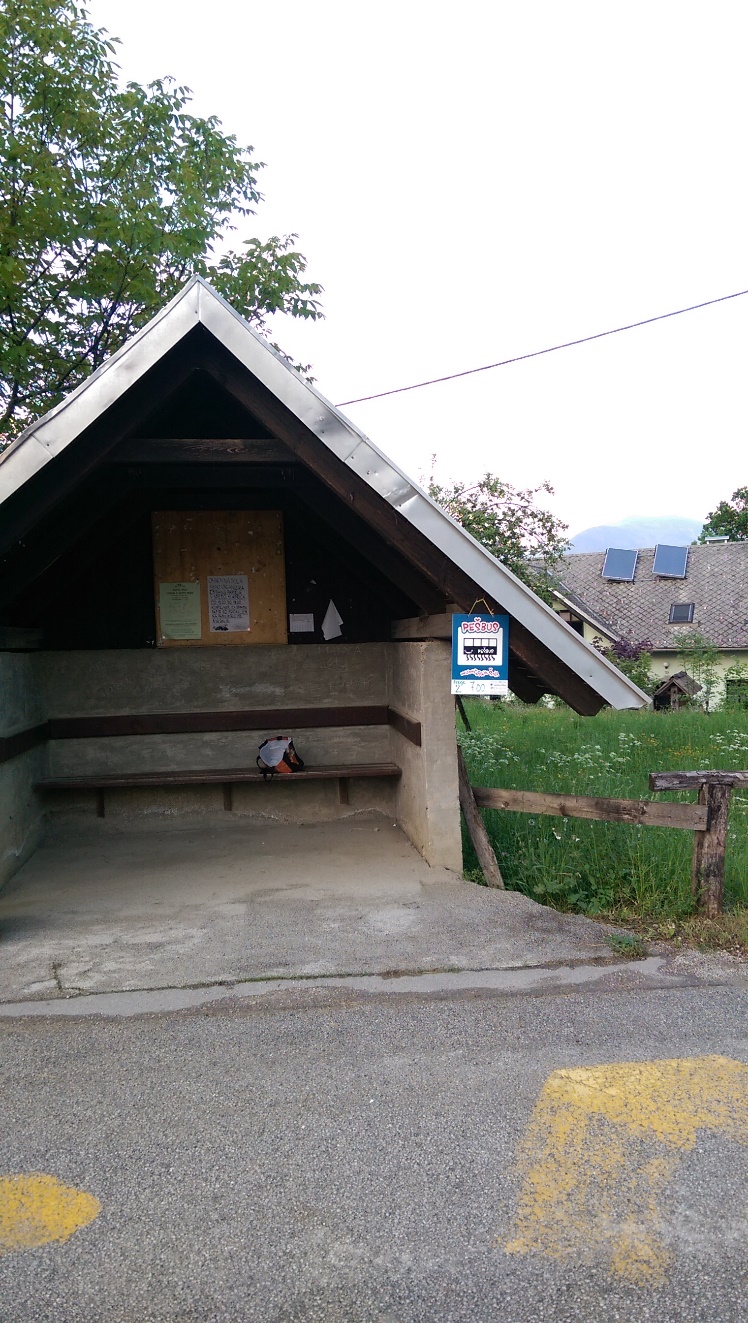 m,18 min hojeKoritenska ulica7:10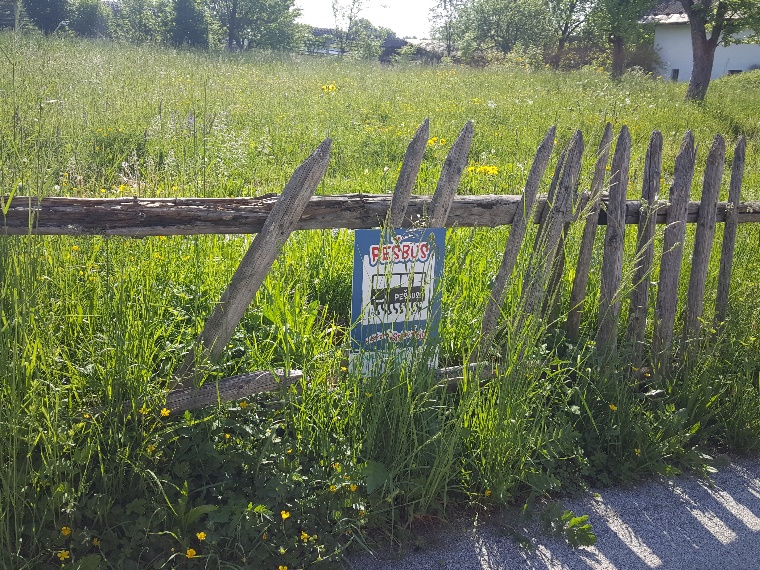 360 m,5 min hojePostajaOdhodFotografijaDolžina do šoleBodešče(obstoječa avtobusna postaja)7:05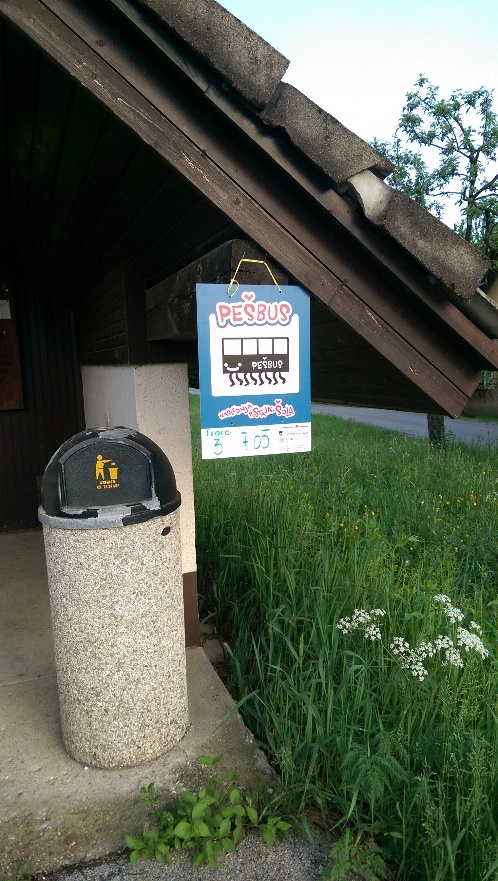 m,13 min hojePostajaOdhodFotografijaDolžina do šoleSavska cesta – Spodnja vas(pri odcepu na šolsko pot »čez Ribnik« na Savski cesti)7:15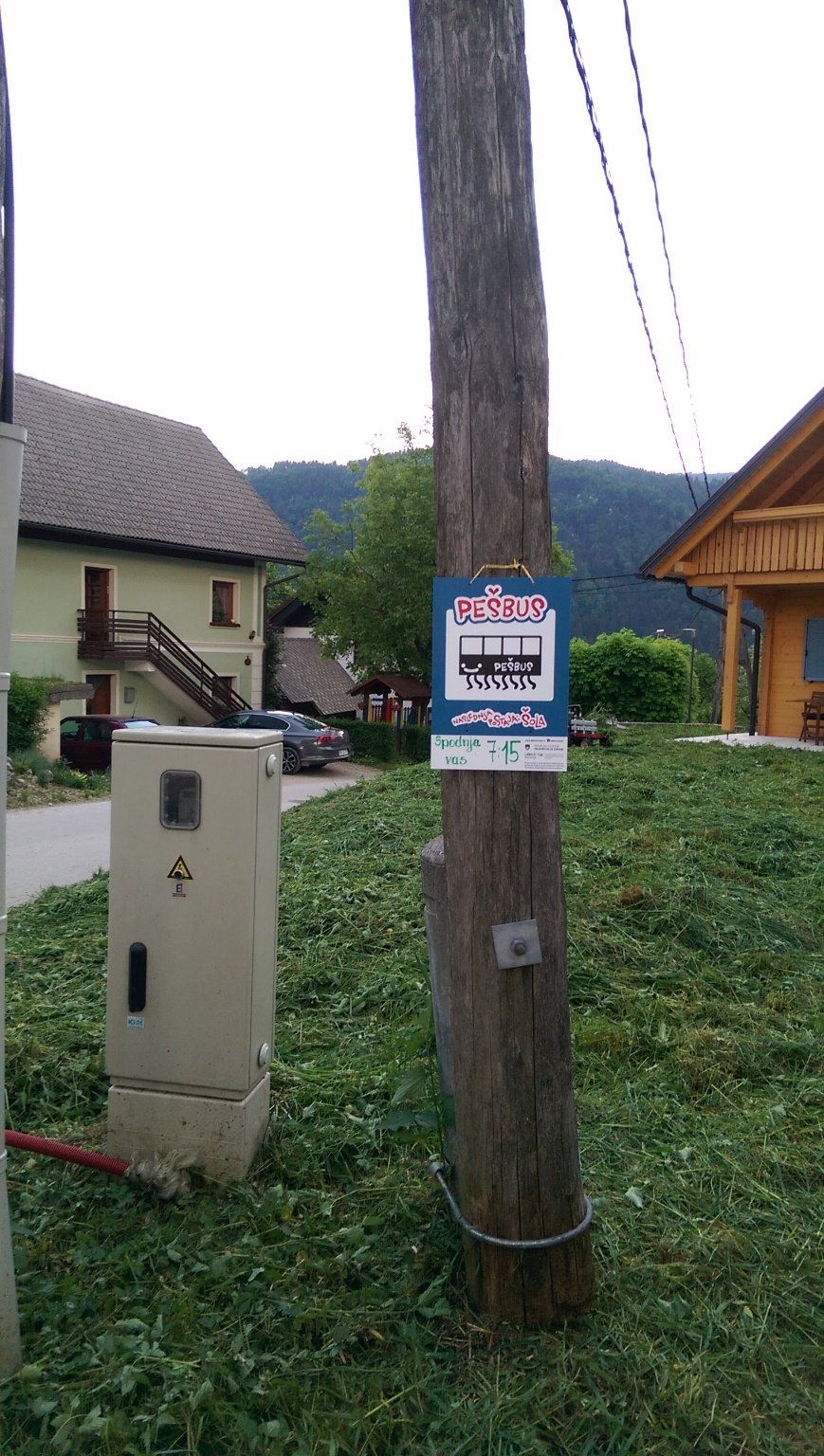 m,4 min hojePostajaOdhodFotografijaDolžina do šoleSelo(na obstoječi avtobusni postaji)7:00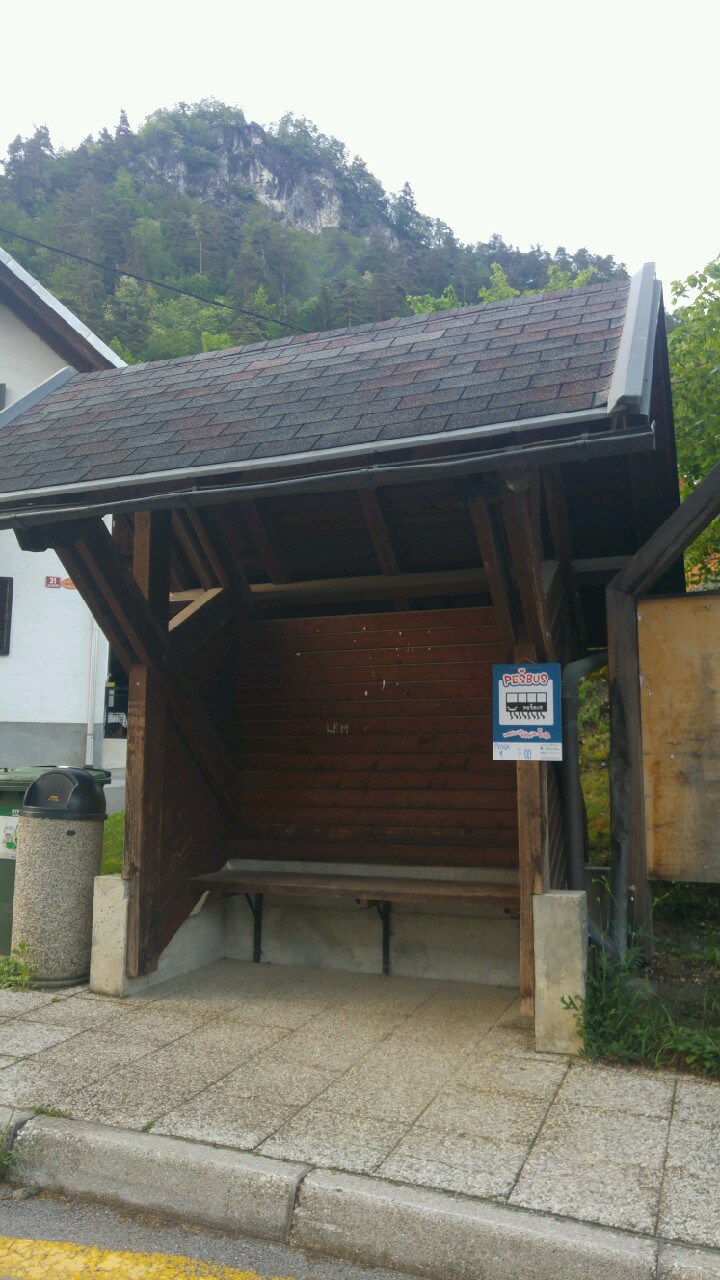 m,16 min hoje